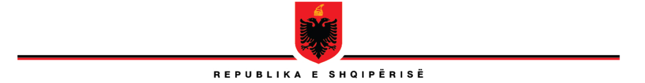 SHKOLLA E MAGJISTRATURËSKËSHILLI DREJTUESV E N D I MNr. 6,  datë 29.03.2022“PËRMIRATIMIN E DATËS TË PROVIMIT TË PRANIMIT NË SHKOLLËN E MAGJISTRATURËS PËR VITIN AKADEMIK 2022-2023”Bazuar në nenin 30, pika 1, të ligjit Nr. 96/2016 “për statusin e gjyqtarëve dhe prokurorëve në Republikën e Shqipërisë”, të ligjit nr. 115/2016, “Për organet e qeverisjes së sistemit të drejtësisë″, si dhe në Rregulloren e Brendshme të Shkollës së Magjistraturës, Këshilli Drejtues i Shkollës së Magjistraturës, VENDOSI:Të miratojë datën 20 prill 2022 (faza e parë) dhe datën 22 (prill) 2022 faza e dytë) për zhvillimin e provimit të pranimit për në Shkollën e Magjistraturës për vitin akademik 2022-2023;Ky vendim hyn në fuqi menjëherë.KËSHILLI DREJTUESOLSIAN ÇELAARBEN RAKIPINAUREDA LLAGAMIALFRED BALLAGENTI DOKOLLARIULSI MANJAADEA PIRDENIODISE MOÇKAMAKSIM HAXHIAAURELA ANASTASIMARIANA SEMINISOKOL BERBERIARTAN HAJDARIDASHAMIR KORE LEDIO SALIINA YZELLARI